Policy 6.4 - Resolution of Reports Against Students and Employees Request to Reschedule Hearing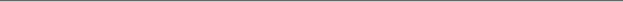 Name of Party Completing Form:Date Submitted:Either party may request to have a hearing rescheduled.  Absent extenuating circumstances, requests to reschedule must be submitted to the Title IX Coordinator at least three (5) business days prior to the hearing. A request to reschedule a hearing must be supported by a compelling reason. Parties who seeking to reschedule must use this form and submit it electronically to the Office of Institutional Equity and Title IX at titleix@cornell.edu. The submission will be forwarded to the Hearing Chair and may be granted at the Hearing Chair’s discretion.Please provide a full explanation of the circumstances that justify an extension. For conflicting obligations, please include: (1) nature of conflict; (2) date you learned of the conflicting obligation; and (3) contact information to confirm conflict. For course work or academic conflicts, please include: (1) name(s) of course(s); (2) assignment(s); (3) due date(s); and (4) contact information for instructor(s).________________________Party SignatureCurrent Hearing Date/Proposed Hearing Week(s)Date Notified of Hearing Date/Proposed Hearing Week(s)Party’s Requested Hearing Date(s)